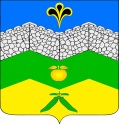 администрация Адагумского сельского поселения крымского районаПОСТАНОВЛЕНИЕот 24.02.2022 года					                                         № 25  х. Адагум Об утверждении Порядка проведения общественных обсуждений проектов муниципальных правовых актов об утверждении программ профилактики рисков причинения вреда (ущерба) охраняемым законом ценностям в рамках осуществления муниципального контроля на территории Адагумского сельского поселения Крымского районаВ соответствии с Федеральным законом от 6 октября 2003 года          № 131-ФЗ «Об общих принципах организации местного самоуправления в Российской Федерации», Постановлением Правительства Российской Федерации  от  25 июня 2021 года  № 990 «Об утверждении Правил разработки и утверждения контрольными (надзорными) органами программы профилактики рисков причинения вреда (ущерба) охраняемым законом ценностям», п о с т а н о в л я ю:        1. Утвердить Порядок проведения общественных обсуждений проектов муниципальных правовых актов об утверждении программ профилактики рисков причинения вреда (ущерба) охраняемым законом ценностям в рамках осуществления муниципального контроля на территории Адагумского сельского поселения Крымского района (приложение № 1).         2. Утвердить форму:         2.1. Уведомления о проведении общественных обсуждений проектов муниципальных правовых актов об утверждении программ профилактики рисков причинения вреда (ущерба) охраняемым законом ценностям в рамках осуществления муниципального контроля на территории Адагумского сельского поселения Крымского района (приложение №  2).2.2.  Мнений и предложений участников общественных обсуждений проектов муниципальных правовых актов об утверждении программ профилактики рисков причинения вреда (ущерба) охраняемым законом ценностям в рамках осуществления муниципального контроля на территории Адагумского сельского поселения Крымского района (приложение № 3). 3. Обнародовать настоящее постановление путем размещения на официальном сайте администрации Адагумского сельского поселения Крымского района adagum-adm.ru  в сети Интернет.4. Контроль за исполнением настоящего постановления оставляю за собой.5. Постановление вступает в силу со дня обнародования.Глава Адагумского сельского поселенияКрымского района                                                                            А. В. ГрицютаПРИЛОЖЕНИЕ №1к постановлению администрацииАдагумского сельского  поселения  Крымского  района  От 24.02.2022 г. № 25ПОРЯДОКпроведения общественных обсуждений проектов муниципальных правовых актов об утверждении программ профилактики рисков причинения вреда (ущерба) охраняемым законом ценностям в рамках осуществления муниципального контроля на территории Адагумского сельского поселения Крымского районаОбщие положения1.1. Порядок проведения общественных обсуждений проектов муниципальных правовых актов об утверждении программ профилактики рисков причинения вреда (ущерба) охраняемым законом ценностям в рамках осуществления муниципального контроля на территории Адагумского сельского поселения Крымского района  (далее - Порядок) устанавливает процедуру и сроки проведения общественных обсуждений проектов муниципальных правовых актов об утверждении программ профилактики рисков причинения вреда (ущерба) охраняемым законом ценностям в рамках осуществления муниципального контроля на автомобильном транспорте, городском наземном электрическом транспорте и в дорожном хозяйстве в границах населенных пунктов  Адагумского сельского поселения Крымского района  и муниципального контроля в сфере благоустройства на территории Адагумского сельского поселения (далее - общественные обсуждения).1.2. Общественное обсуждение проводится публично и открыто с привлечением к участию в нем представителей различных профессиональных и социальных групп, в том числе лиц, права и законные интересы которых затрагивает или может затронуть решение, оформленное в форме правового акта администрации Адагумского сельского поселения  об утверждении программ профилактики рисков причинения вреда (ущерба) охраняемым законом ценностям в рамках осуществления муниципального контроля на территории Адагумского сельского поселения (далее – Программа профилактики).В общественном обсуждении принимают участие граждане, в том числе осуществляющие деятельность в качестве индивидуальных предпринимателей, организации, в том числе коммерческие и некоммерческие организации любых форм собственности и организационно-правовых форм, органы государственной власти (далее - участники общественного обсуждения).1.3. Общественные обсуждения проводятся в течение 30 календарных дней со дня размещения уведомления о проведении общественных обсуждений проекта муниципального правового акта об утверждении программы профилактики рисков причинения вреда (ущерба) охраняемым законом ценностям в рамках осуществления муниципального контроля на территории Адагумского сельского поселения (далее – Уведомление).1.4. Участники общественного обсуждения вправе свободно выражать свое мнение и вносить предложения по вопросам, вынесенным на общественное обсуждение.        1.5. Результаты общественных обсуждений учитываются администрацией Адагумского сельского поселения при утверждении Программы профилактики.1.6. Общественные обсуждения предполагают равную для всех участников обсуждения возможность высказать свое мнение и вносить предложения по обсуждаемому вопросу. Участие в обсуждении является добровольным и свободным.       1.7. Инициатором и организатором проведения общественных обсуждений является администрация Адагумского сельского поселения Крымского района (далее – Администрация).2. Порядок назначения и подготовки общественных обсуждений2.1. Общественное обсуждение проводится в подразделе «Публичные обсуждения» раздела «Муниципальный контроль» на официальном сайте администрации Адагумского сельского поселения в сети Интернет.Проведение общественных обсуждений и состав организационного комитета по проведению общественных обсуждений  утверждается постановлением Администрации.  Информация о проведении общественных обсуждений совместно с проектом Программы профилактики размещается в форме уведомления на официальном сайте Администрации не позднее 1 октября предшествующего года по форме согласно приложению № 2 к настоящему постановлению.3. Порядок проведения общественных обсуждений3.1. Мнения и предложения участников общественного обсуждения по форме, установленной приложением № 3 к настоящему постановлению, направляются в период проведения общественного обсуждения, указанный в пункте 1.3 раздела 1 настоящего Порядка по адресу электронной почты администрации  Адагумского сельского поселения adagum.nalog@mail.ru   или посредством почтовой связи по адресу: 353351, Краснодарский край, Крымский р-н, х. Адагум, улица Советская, 144.3.2. Мнения и предложения участников общественного обсуждения регистрируются в журнале учета мнений и предложений участников обсуждения в течение 2 рабочих дней с момента поступления в Администрацию. 3.3. Не принимаются к рассмотрению мнения и предложения к проекту муниципального правового акта:- не относящиеся к предмету регулирования проекта муниципального правового акта, в отношении которого проводится общественное обсуждение;- экстремистской направленности;- содержащие нецензурные либо оскорбительные выражения;- поступившие по истечении установленного в пункте 1.3 раздела 1 настоящего Порядка срока проведения общественного обсуждения;- не соответствующие форме, утвержденной приложением № 3 к настоящему постановлению.3.4. Поданные в период общественного обсуждения мнения и предложения рассматриваются Администрацией. По каждому мнению и предложению формируется мотивированное заключение об их учете (в том числе частично) или отклонении.3.5. Проект Программы профилактики, мнения и предложения, а также мотивированные заключения по ним рассматриваются Оргкомитетом по проведению публичных обсуждений с 1 ноября по 1 декабря предшествующего года, в целях изучения, обсуждения и подготовки итогового протокола. 3.6. Результаты общественного обсуждения (включая перечень мнений, предложений и мотивированных заключений об их учете (в том числе частичном или отклонении) и итоговый протокол Оргкомитета размещаются на официальном сайте администрации Адагумского сельского поселения adagum-adm.ru.3.7. Программа профилактики утверждается постановлением Администрации не позднее 20 декабря предшествующего года и размещается на официальном сайте администрации Адагумского сельского поселения  в сети "Интернет" в течение 5 дней со дня утверждения.ГлаваАдагумского сельского поселенияКрымского района                                                                            А. В. ГрицютаПРИЛОЖЕНИЕ №2к постановлению администрацииАдагумского сельского  поселения  Крымского  района  От 24.02.2022 г. № 25УВЕДОМЛЕНИЕо проведении общественных обсуждений проекта муниципального правового акта об утверждении программы профилактики рисков причинения вреда (ущерба) охраняемым законом ценностям в рамках осуществления муниципального контроля на территории Адагумского сельского поселения Крымского районаНастоящим: __________________________________________________________________                                                    (наименование организатора)извещает о проведении общественного обсуждения и сборе мнений и предложений в отношении проекта муниципального правового акта об утверждении программы профилактики рисков причинения вреда (ущерба) охраняемым законом ценностям в рамках осуществления муниципального контроля на автомобильном транспорте, городском наземном электрическом транспорте и в дорожном хозяйстве в границах населенных пунктов  Адагумского сельского поселения Крымского района (муниципального контроля в сфере благоустройства на территории Адагумского сельского поселения) Дата начала проведения общественного обсуждения: ______________________.Дата окончания проведения общественного            обсуждения:____________________.Мнения и предложения принимаются в рабочие дни (понедельник - пятница) с 08.00 до 12.00 и с 13.00 до 16.12 по адресу: 353351, Краснодарский край, Крымский р-н, х. Адагум, ул. Советская, 144,в том числе по электронной почте:   adagum.nalog@mail.ruПоследний день приема замечаний и предложений  _______________ .Информация   о   результатах   проведения  общественного  обсуждения  будет размещена: во вкладке «Публичные обсуждения» раздела «Муниципальный контроль» на официальном сайте adagum-adm.ruПроект правового акта прилагается.ПРИЛОЖЕНИЕ №3к постановлению администрацииАдагумского сельского  поселения  Крымского  района  От 24.02.2022 г. № 25Мнения и предложения участников общественных обсуждений проекта муниципального правового акта об утверждении программы профилактики рисков причинения вреда (ущерба) охраняемым законом ценностям в рамках осуществления муниципального контроля на территории Адагумского сельского поселения Крымского района                                                                                                                                                Главе Адагумского сельского поселения                                                     Крымского района                                                        ______________________________________(наименование юридического лица)юридический адрес: _____________________________________________________________,_______________________________________,(фамилия, имя, отчество руководителя)_______________________________________,(фамилия, имя, отчество, должностьпредставителя юридического лица)тел. ___________________________________,(фамилия, имя, отчество физического лица)                                                    проживающего(ей) по адресу: ___________     ______________________________________,тел. ___________________________________Мнения  и  предложения по обсуждаемому проекту муниципального правового акта администрации Адагумского сельского поселения Крымского района ____________________________________________________________________________________________________________________________________Дата ___________________                             Подпись _________________